Ход урока1. Организационный момент (2 минуты)Приветствие. Проверка готовности класса к уроку. Отметить отсутствующих на уроке.-Сегодня мы с вами продолжаем покорение одной из важнейших вершин науки - ботаники. Скажите, пожалуйста, какие живые организмы мы с вами изучаем в этом году? (ответы детей)2. Актуализация знаний. (5 минут)1.Давайте вспомним. (дети воспринимают информацию на слух, дают ответы)
А) Все растения состоят из клеток. Клетки образуют ткани. Ткани это – группа клеток, которые имеют сходное строение, общее происхождение, выполняют определенную функцию и объединены межклеточным веществом. Различают 5 типов ткани.Б) Какие органы растения вы знаете? (корень, стебель, лист, цветок, плод, семя). Какие вы уже изучили? (цветок, плод, семя, корень, побег)
В) Все корни одного растения образуют корневую систему.
Существует 2 типа корневых систем – стержневая и мочковатая.Корни бывают – главный, боковые корни и придаточные.
Г) Побег это – орган, состоящий из взаимосвязанных частей – стебля, листьев и почек.
Почка- это зачаточный побег, состоящий из зачаточного стебля, зачаточных листьев и зачаточных почек.3. Этап мотивации (самоопределения) к учебной деятельности. (3 минуты)Попробуйте определить тему сегодняшнего урока, отгадав загадку.1) Попробуйте определить тему сегодняшнего урока. Есть загадка о строении растения: Один – в земле копается,  Другой – в свету купается;  И хотя они друзья, Поменяться им нельзя. (корень и лист) 2) О каких друзьях идет речь в этой загадке? (Корни и листья) 3) Какой орган растения помогает им дружить, поддерживает их? (стебель)-Как вы думаете, какой орган растения будем изучать сегодня?взаимосвязь? (Стебель) 4) Как осуществляется эта взаимосвязь?  -А что бы хотели узнать по этой теме?   (ответы детей)Итак, цель нашего урока мы познакомимся со строением стеблей, их разнообразием и выполняемым функциям.4. Учебно-познавательная деятельность. (20 минут)1. Демонстрирую обучающимся презентацию о внешнем строении стебля различных растений. (Обращаю внимание на то, что стебель-это осевая часть побега, состоящая из узлов и междоузлий. На стебле располагаются листья и почки.)Обучающиеся пользуясь рисунком учебника стр. 134 рис. 104, находят ответ на вопросы:- «Какие бывают стебли по степени одревеснения, приведите примеры?» (травянистые – существуют один сезон (горох, клевер); деверянистые – многолетние (кустарники, деревья) - «Какие бывают стебли в зависимости от своего положения в пространстве, приведите примеры?» (прямостоячие, ползучие, вьющиеся, цепляющиеся (лазающие), стелющиеся). Задание: сопоставить вид стебля с представленными растениями.2. Давайте с вами определим, какие функции выполняет стебель? Для этого обратимся к учебнику на стр. 133. (транспортная (передвижение воды и органических веществ), запасающая (накопление запасных питательных веществ), опорная (служит опорой для листьев, почек, генеративных органов и выносит листья к свету), функция вегетативного размножения.3. Для того, чтобы успешно выполнять все эти функции, необходимо согласованное действие всех структур и тканей стебля. Давайте более подробно рассмотрим клеточное строение стебля. В этом нам поможет рисунок учебника стр. 136 рис. 106 и информация, представленная на слайде. Учащиеся самостоятельно выполняют задание: подписывают слои древесного стебля. Проверяем правильность, вносим корректировку.4. Сообщаю о значении каждого древесного слоя для растений: «Знаете ли вы, что у растений, как и у человека есть свой паспорт?» (Ответы учащихся).Годичное кольцо прироста – все слои клеток древесины, образовавшиеся весной, летом и осенью данного года. По количеству годичных колец можно оценить возраст спиленного дерева. По толщине кольца можно судить об условиях роста дерева в данном году. Чем толще годичное кольцо, тем более благоприятны были условия.  При совсем неблагоприятных условиях годичные кольца соседних лет могут сливаться между собой. У деревьев с очень медленно растущим стволом годичные кольца могут сливаться. При быстром росте ствола (бальзовое дерево) годичные кольца также не видны. Учащиеся рассматривают фрагмент о годичных кольцах на спилах древесных растений. Указывают возраст. Отвечают на вопрос возможно ли по годичным кольцам определить в какие годы была засуха? Различна ли толщина годичных колец с южной и северной сторон?Чтобы не «одревеснела» спина надо сделать физкультминутку.Я вам читаю утверждение, если оно верное, то вы тянете руки вверх, а если неверно, то приседаете. И так:если неверное, то делаете покачивание телом из стороны в сторону. - Стебли могут быть травянистые и одревесневшие. (да)- Вьющиеся стебель имеет ель. (нет)- Камбий  отвечает за рост дерева в толщину. (да)- Кора расположена в центральной части стебля. (нет) -Годичное кольцо- это паспорт дерева. (да)- Древесина выполняет запасающую функции. (нет)- По лубу передвигаются органические вещества. (да)5. Интеллектуально-познавательная деятельность. (3 минуты)1. Организует групповую работу предлагая обучающимся высказать своё мнение о значении стебля в жизни растений. (ответы детей)6. Оценочно-рефлексивная деятельность. (5 минуты)1. Учащимся предлагается закрепить полученные знания, выполнив задания с использованием ИКТ.2. Рефлексия:Организует подведение итогов.-Что из того, о чем мы говорили на уроке, было для вас знакомо?-Что нового вы узнали?-Что вам было интересно узнать?- Что вызвало трудность?-Что пригодится в жизни?Организует на самооценку своей работы на уроке и работы товарищей.-оцени свою работу на уроке.7. Информация о домашнем задании. Инструктаж о проведении опыта, доказывающего, что растворы минеральных веществ передвигаются по сосудам стебля (Параграф 23, стр. 137-138 «Опыт»). (2 минуты)Используемая литература1. Учебник для общеобразовательных заведений «Биология» 6 класс, Т.С. Сухова, Т.А. Дмитриева. Издательство «Вентана-Граф» 2015.2. Биология: 6 класс: методическое пособие / Т.С. Сухова, Т.А. Дмитриевна. – 2-е изд., перераб. – М. : Вентана-Граф, 2015. – 144 с. – (Живая природа).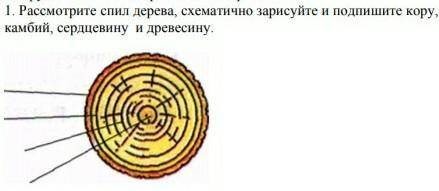 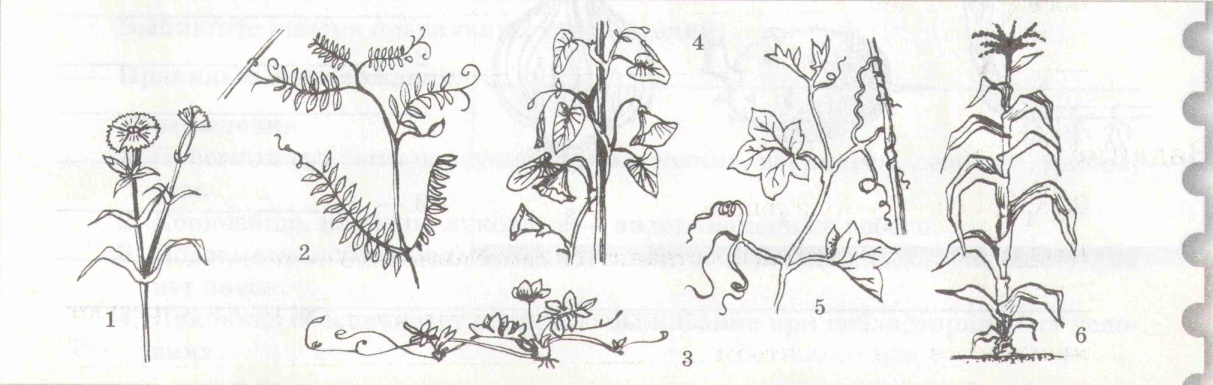 Технологическая карта урока биологии в 6 классе.Учитель биологии – Коровашкина Е.А.Технологическая карта урока биологии в 6 классе.Учитель биологии – Коровашкина Е.А.ТемаСтебель – часть побега. Клеточное строение стебля.Стебель – часть побега. Клеточное строение стебля.Цель урокаПознакомить учащихся с внешним и внутренним строением стебля. Раскрыть взаимосвязь между особенностями строения стебля и выполняемыми функциями.ЗадачиОбразовательные: сформировать у учащихся новые понятия пробка, камбий, годичные кольца прироста, сердцевина, чечевички; разъяснить особенности внешнего и внутреннего строения стебля и соответствия их к выполняемым функциям. Развивающая: развивать зрительную память, формировать коммуникативные навыки, обогащать словарный запас, активизировать речевую и познавательную деятельность, развивать наблюдательность, навыки разговорной речи, умение устанавливать элементарные причинно-следственные связи между предметами и явлениями. Воспитательная: воспитывать бережное отношение к природе, осознанное и ценностное отношение к изучаемым объектам и явлениям природы, жизни людей; экологическую грамотность, самостоятельность, эмоционально-адекватное поведение.Вид урокаКомбинированный УУДЛичностные: принятие социальной роли обучающегося, владение речевыми средствами для включения в работу урока, уметь управлять своей познавательной деятельностью, развитие навыков сотрудничества с учителем и сверстниками в разных учебных ситуацияхПознавательные: умение работать с различными источниками информации, преобразовывать её из одной формы в другую, сравнивать и анализировать информацию, делать выводы, готовить сообщения и презентации.Регулятивные: умение организовать самостоятельно выполнение заданий, оценивать правильность выполнения работы, рефлексию своей деятельности.Коммуникативные: формирование коммуникативной компетентности в общении и сотрудничестве со сверстниками, общественно полезной, учебно-исследовательской, творческой и других видов деятельности. Планируемые результаты.Ученик будет учиться:Предметные:- определять виды стеблей; - устанавливать взаимосвязь между особенностями строения стебля и выполняемыми функциями; -определять возраст растения по спилу стебля.Коммуникативные- интегрироваться в группу сверстников и строить продуктивное взаимодействие и сотрудничество со сверстниками и взрослыми.- различать речевой материал на слух.Регулятивные:- устанавливать рабочие отношения в коллективе; - владеть основами самоконтроля и самооценки.Познавательные:- анализировать и перерабатывать полученную информацию в соответствии с поставленными задачами;- формировать умения сопоставлять данные - Личностные:- управлять своей познавательной деятельностью;- сотрудничеству с учителем и сверстниками в разных учебных ситуациях.ОборудованиеУчебник для общеобразовательных заведений «Биология» 6 класс, Т.С. Сухова, Т.А. Дмитриева. Издательство «Вентана-Граф» 2015.Иллюстрации растений, презентация, мультимедийный проектор, экран, спил дерева.Организация пространства Работа фронтальная, индивидуальная работа.Основные понятия и терминыкожица, пробка, устьица, чечевичка, луб, ситовидные трубки,  сосуд, лубяные волокна,  камбий, годичные кольца, древесина, сердцевина